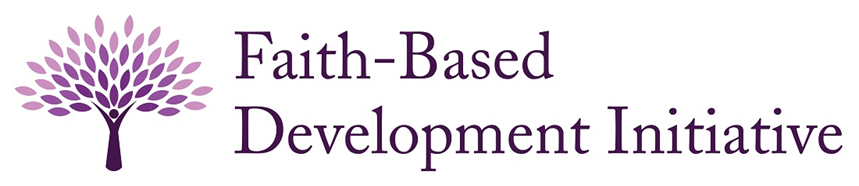 Turning Amen into Action: Faith Based Solutions for Affordable Housing Friday, April 9| 10:00 am – 11:30 am CST| Virtual WebcastAGENDA10:00am	Welcome, Acknowledgments and Opening PrayerMichelle Whetten, VP & Gulf Coast Market Leader, Enterprise Community Partners, Inc.Brittany Gay, Executive Director, American Heart Association Greater New Orleans 10:10am	Making the Connection: Faith, Housing and Health 	Kristi Durazo, Health Equity Strategy & Partnerships Director, American Heart Association10:25am	Lessons Learned from Enterprise's Faith-Based Development InitiativeRev. David Bowers, VP & Mid-Atlantic Market Leader, Enterprise Community Partners, Inc.10:40am	Case Studies: Faith-Based Development Across the RegionMonica Gonzalez, Senior Program Director, Enterprise Community Partners, Inc. (Moderator) Nonprofit Affordable housing developer: Kevin Krejci, Gulf Coast Housing Partnership Pearl Senior Living Community (Jackson, Ms): Rev. Dr. Samuel H. Boyd, Sr., Pearl Street Community Development Corporation, Executive Director		  Q&A11:10 am            How to advocate for affordable housing to support advocacy and organizing within your faith- based                              organization and communities                                        Amy Shope Manzi, National Director of Grassroots Advocacy, American Heart Association  11:25am              Next Steps & Adjourn	Monica Gonzalez, Senior Program Director, Enterprise Community Partners, Inc